安徽省风景园林学会安园学字［2017］004号关于授予2016年度“优秀项目经理”的通知根据安园学字［2016］008号文件精神，经会员单位推荐，常务理事会审定对承建项目工程，已获“园林杯”奖的项目责任人决定授予2016年度“优秀项目经理”称号，名单如下：       项 目 名 称	                          项目经理铜陵市西湖北路路幅内绿化工程                            王洲铜陵市铜芜路绿化带（绿道）工程三标段	                王祖祥亳州市植物园一期工程	                                修效华宣城市泾县象山公园工程	                                敬明合肥市庐江县军二路（庐城至万山段）绿化长廊工程	        徐建文马鞍山市省道105线含城段南侧景观及苗木工程（BT）        梅一水合肥市太阳湾老年公寓项目景观绿化工程                    江勇宿州市砀山县高铁站前广场景观工程	                    张晓梅明光市中颐·嘉城御府项目道路、排水、景观工程施工	    高鹏六安市吉宝生态公园园林景观设计施工一体化工程	        操基奎合肥市蜀山区安粮城市广场南部商业景观工程	            甄茂霞淮南市淮矿地产松石居景观绿化工程	                    王明辉合肥市政务区绿轴景观工程一标段	                        黄玉慧合肥市包河区高铁片区环境提升工程（三期）一标段	        黄继宝阜阳市阜南县阜地河治理水土保持（绿化）工程	            冯朝阳宣城市四季花城小区二期景观施工工程	                    阮世开马鞍山市205国道绿化工程	                            孙婷合肥市瑶海区滨河公园景观绿化工程施工一标段	            施建耀宣城市敬亭山南大门公园景观工程（BT）建设项目	        倪春法合肥市肥东县华盛·大运城小区景观绿化工程（住宅地块）	胡静铜陵市秀水河（七坝沟）整治及景观工程（景观绿化部分）	盖京忠合肥市新站区天水路、铜陵北路绿线绿化工程施工	        余发东合肥市合经区蓬莱路游园绿化景观工程施工	                周维寿宿州院子售楼部及样板区景观绿化工程	                    任崇坤合肥市高新区柏堰湖生态湿地涵养林及河、湖治理等工程	    吴海霞铜陵市西湖退田还湖（湿地公园）景观绿化工程四标段	    张益青六安市霍山县高级职业中学新校区硬化、绿化工程            关世强合肥市高铁南站周边环境提升工程（一期）高铁西路绿化工程  刘凤华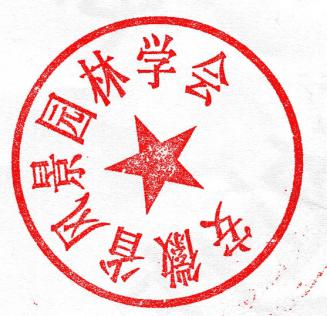 特此通知安徽省风景园林学会2017年4月28号